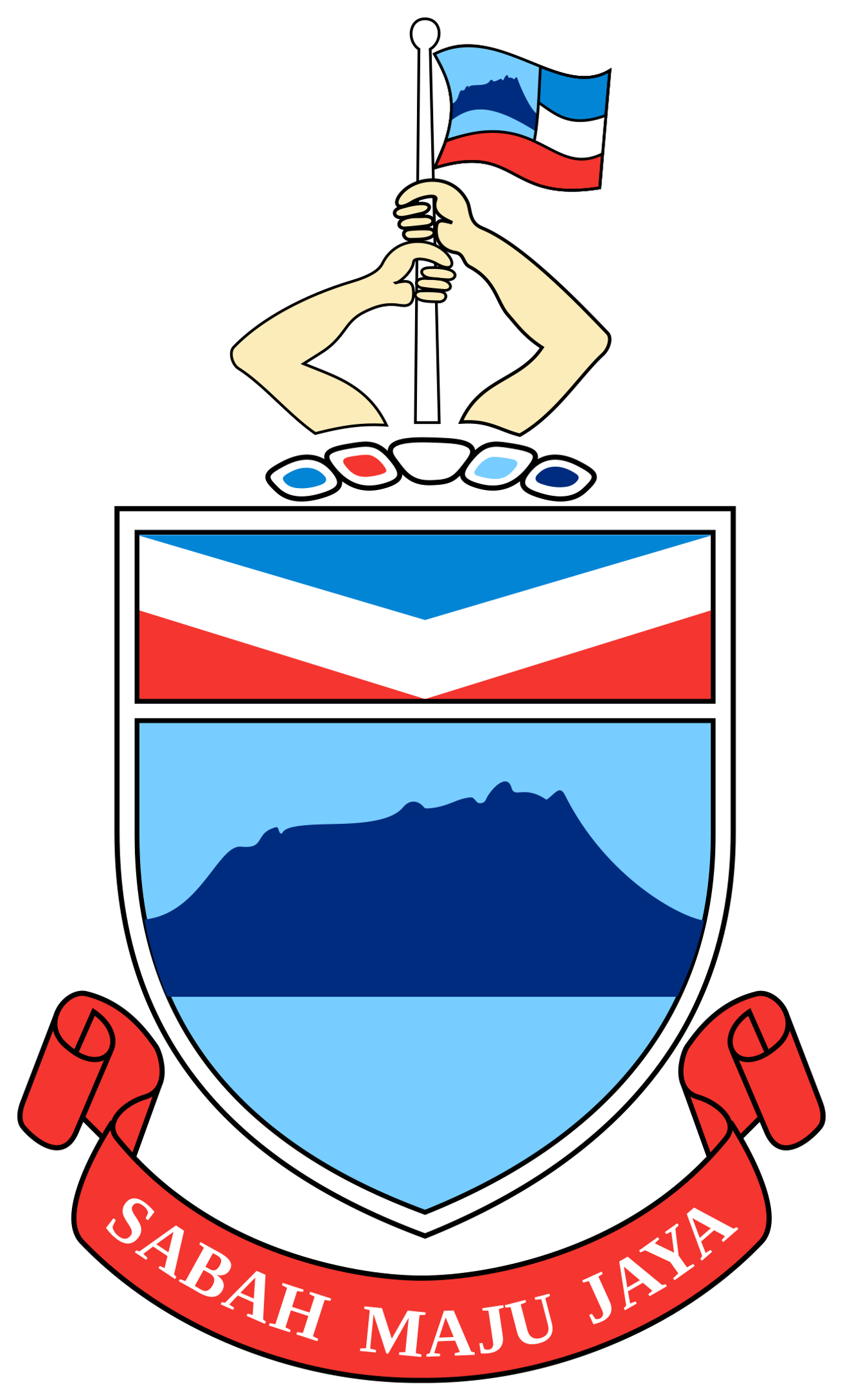 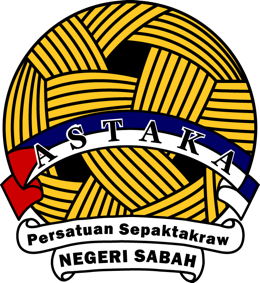 ATUR CARAMAJLIS PERASMIANPIALA PRESIDEN ASTAKA KE-38 TAHUN 2022Tarikh 	: 05 Julai 2022 ( Selasa )Tempat	: Dewan Masyarakat Papar7.00 pagi		Ketibaan AJK Pelaksana7.30 pagi		Ketibaan Kontinjen Zon7.40 pagi		Ketibaan AMT ASTAKA Sabah7.50 pagi		Ketibaan Ketua-Ketua Jabatan Daerah Papar7.55 pagi		Ketibaan Dif-Dif Kehormat8.00 pagi		Ketibaan YB Dato’ Sri Haji Gulamhaidar @Yusof bin Khan BahadarPengarah Yayasan Sabah merangkap Ahli Dewan Undangan Negeri N.28 KawangNyanyian Lagu Negaraku dan Sabah Tanah AirkuBacaan DoaGimik Perasmian Kejohanan oleh YB Dato’ Sri Haji Gulamhaidar @ Yusof bin Khan BahadarPengarah Yayasan Sabah merangkap Ahli Dewan Undangan Negeri N.28 KawangPengenalan Setiap Kontinjen ZonCabutan UndiPertandingan BermulaJamuan 